Дистанционное консультирование  родителейсредних групп №3, 5.Музыкальные руководители  Мартынова Т.Л., Яровая Н.Н.«Где мои детки?», музыкальная игра.Развитие музыкальных способностей – это одна из главных задач музыкального воспитания детей, поэтому формирование основ музыкальной культуры нужно начинать с дошкольного возраста.Именно с этой целью применяют музыкально-дидактические игры и пособия, которые воздействуя на ребёнка комплексно, вызывают у них зрительную, слуховую и двигательную активность, тем самым расширяя музыкальное восприятие в целом. Они объединяют все виды музыкальной деятельности: пение, слушание, движение под музыку, игру на инструментах. В эти игры могут играть дома родители с детьми.Поэтому сегодня я предлагают поиграть нам в музыкально-дидактическую игру «Где мои детки?».Для этого нам понадобятся четыре больших карточки и несколько маленьких. На больших карточках изображены гусь, утра, курица и просто птица; на маленьких – утята, гусята, цыплята и птенчики в гнездышке.Родитель предлагает поиграть и начинает рассказ: «В одном дворе жили курица с цыплятами, гусыня с гусятами, утка с утятами, а на дереве в гнездышке птица с птенчиками. Однажды подул сильный ветер. Пошел дождь, и все спрятались. Мамы-птицы потеряли своих детей. Первой стала звать своих деток утка (показываете картинку) «Где мои утята, милые ребята? Кря-кря» (пропеваете своим обычным голосом).Ребенок находит нужную картинку, поднимает ее и отвечает: «Кря-кря, мы здесь» (поет тоненьким, высоким голосом)Родитель забирает карточки и продолжает: «Обрадовалась уточка, что нашла своих утят. Вышла мама-курица и тоже стала звать своих детей: «Где мои цыплята, милые ребята? Ко-ко-ко» (своим обычным голосом). Ребенок находит карточку и отвечает взрослому (тоненьким высоким голосом) и так далее.Затем вы можете поменяться с детьми местами, теперь дети будут «мамами-птицами»Приятной Вам игры!!!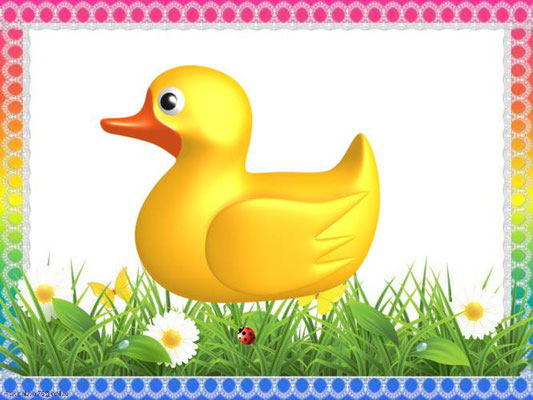 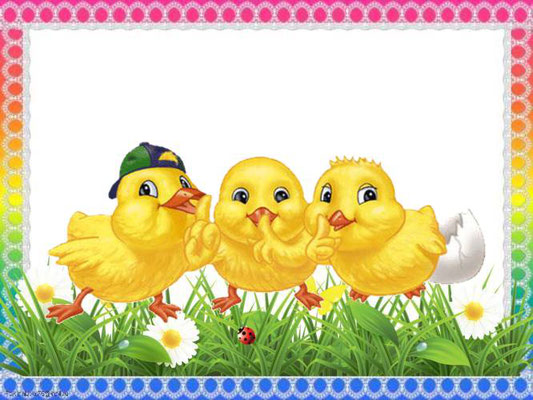 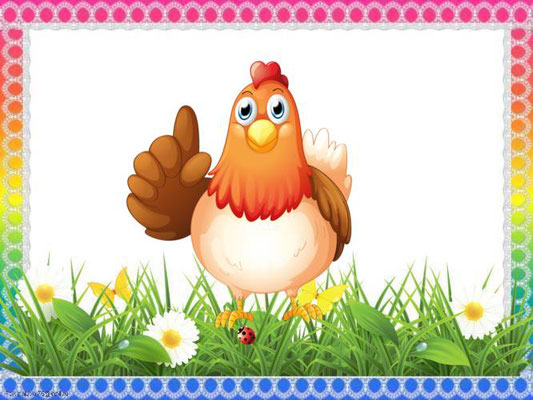 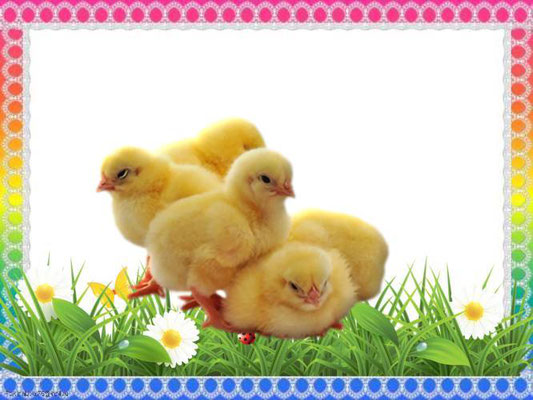 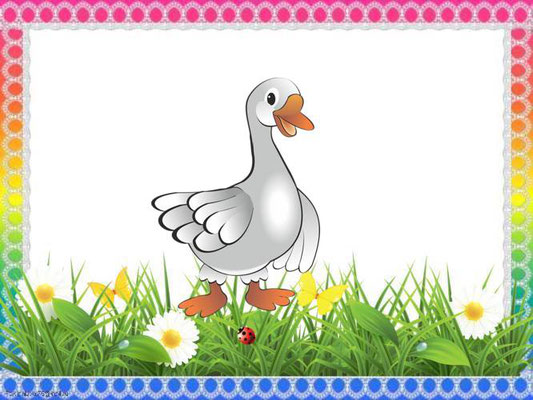 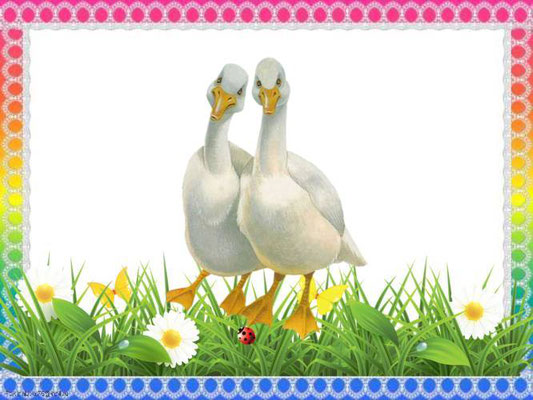 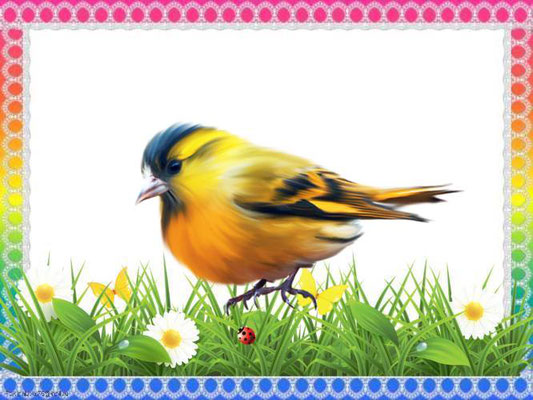 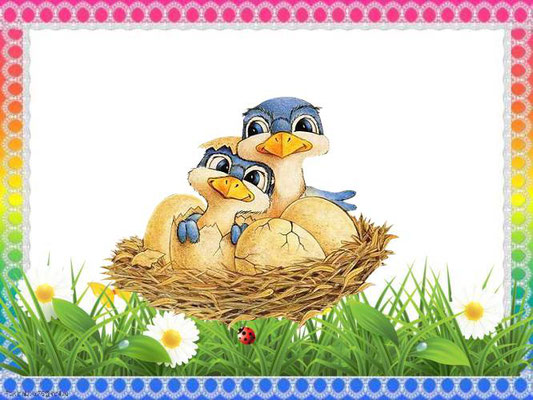 